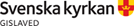 Likabehandlingsplan och plan mot kränkande behandlingFörKyrkans förskola ÄnglabusochArkens förskola2018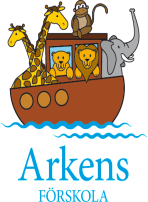 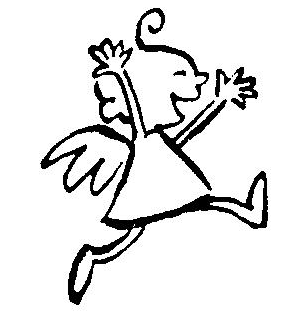 Vision  Förskola ska vara fri från trakasserier och kränkande behandling. Den skall vara trygg för vårt barn och genomsyras av alla människors lika värde. Riktlinjerna i planen grundar sig på bestämmelserna i skollagen, lagen om förbud mot diskriminering och kränkande behandling av barn och elever. Vår likabehandlingsplan uppdateras kontinuerligt i varje arbetslag inom enheten för att förebygga och förhindra trakasserier, kränkande behandling och mobbing samt en skyldighet att utreda omständigheterna när det kommit till personalens kännedom att ett barn har blivit utsatt för trakasserier, kränkande behandling eller mobbing. Likabehandlingsplanen ska också tydliggöra ansvarsfördelning mellan förskolechef och personal, samt att alla vårdnadshavare har kännedom om detta. Förskolechef Arbetet med likabehandling och mot kränkande behandling är ett mycket viktigt arbete. För att trivas och utvecklas behöver alla en trygg miljö där alla har tillit till samtliga vuxna runt omkring sig. Vi arbetar förebyggande och har tydliga rutiner om kränkningar inträffar. Respekten för människors olikheter skall inte heller glömmas. All verksamhet skall vara trygg för våra barn och fri från diskriminering och annan kränkande behandling. Ansvarig för Plan mot kränkande behandling och Likabehandlingsplan är förskolechefen.Lagar som reglerar likabehandlingsarbetet Denna likabehandlingsplan utgår från ”Lagen om förbud mot diskriminering och kränkande behandling av barn och elever”. §1 Denna lag har till ändamål att främja barns och elevers lika rättigheter samt att motverka diskriminering på grund av kön, etnisk tillhörighet, religion, eller annan trosuppfattning, sexuell läggning eller funktionshinder. Lagen har också till ändamål att motverka annan kränkande behandling. Denna lag tillämpas på utbildning och annan verksamhet som avses i skollagen.Ur Lpfö 98, Förskolans värdegrund och uppdrag: En viktig uppgift för verksamheten är att grundlägga och förankra de värden som vårt samhällsliv vilar på. Människolivets okränkbarhet, individens frihet och intigritet, alla människors lika värde, jämställdhet mellan könen samt solidaritet med svaga och utsatta är värden som förskolan skall hålla levande i arbetet med barnen. DiskrimineringsgrunderAlla barn och elever ska ha samma rättigheter – flickor som pojkar och oavsett etnisk tillhörighet, religion eller annan trosuppfattning, funktionshinder, sexuell läggning, könsöverskridande identitet eller uttryck samt ålder. Alla barn och elever har rätt att vistas i våra olika verksamheter utan att utsättas för någon form av kränkande behandling. Definition av begrepp Diskriminering är när verksamheterna på osakliga grunder behandlar ett barn sämre än andra barn och missgynnandet har samband med kön, tillhörighet, religion eller annan trosuppfattning, funktionshinder, sexuell läggning, könsöverskridande identitet eller uttryck samt ålder. Trakasserier är uppträdande som kränker ett barns värdighet och som har samband med diskrimineringsgrunderna. Både verksamheternas personal och barn kan göra sig skyldiga till trakasserier. Det är trakasserier när ett barn/elev kränks på grund av en förälders eller syskons sexuella läggning, funktionshinder mm. Kränkande behandling är uppträdande som kränker ett barns värdighet, men som inte har samband med någon diskrimineringsgrund. Kränkningarna kan vara: Fysiska (t.ex. att bli utsatt för slag och knuffar) Verbala (t.ex. att bli hotad) Psykosociala (t.ex. att bli utsatt för utfrysning, ryktesspridning) Text- och bildburna (t.ex. brev och lappar, e-post, sms, mms) Både personal och barn kan göra sig skyldiga till kränkande behandling (enligt Förebygga diskriminering och kränkande behandling, DO, BEO och Skolinspektionen) Diskrimineringsgrunderna Etnisk tillhörighet är när någon tillhör en grupp av personer som har samma nationella eller etniska ursprung eller hudfärg. Könsöverskridande identitet: en person som genom sin klädsel eller via uttryck inte identifierar som vare sig man eller kvinna.Sexuell läggning: homosexuell, heterosexuell eller bisexuell läggning. Funktionshinder: fysiska, psykiska eller begåvningsmässiga begränsningar av en persons funktionsförmåga. Diskriminering är ett övergripande begrepp för negativ och kränkande behandling av individer eller grupper av individer utifrån diskrimineringsgrunderna. Direkt diskriminering är när någon missgynnas i förhållande till andra och detta har ett samband med diskrimineringsgrunderna. Indirekt diskriminering när verksamheten har rutiner eller bestämmelser som verkar neutrala men som i praktiken missgynnar ett barn med viss kön, religion o.s.v. Trakasserier är en behandling som kränker individens värdighet och som ha samband med någon av diskrimineringsgrunderna. Sexuellt trakasseri är en form av trakasseri som är av sexuell natur. Kränkande behandling kan finnas i form av diskriminering, trakasserier och kränkande behandling som inte har samband med diskrimineringsgrunderna. Annan kränkande behandling kan vara mer eller mindre uppenbar och förekomma i många olika sammanhang. Kränkningarna kan vara: Fysiska Verbala Psykosociala Text- och bildburna Mobbing: En upprepad negativ handling när någon eller några medvetet med avsikt försöker tillfoga en annan skada eller obehag och detta sker under längre tid. Kartläggning För att få fram varje förskolas behov finns följande rutin: Samtal och diskussioner i arbetslag. Observationer i barngrupperna Reflektion av den pedagogiska dokumentationen Föräldraenkät Barnintervjuer Hur använder/väljer barnen aktiviteter utifrån miljöns utformning Förebyggande och främjande insatser Förskolechefens ansvar är att upprätta, genomföra, följa upp och utvärdera förskolans rutin för likabehandling. Detta innebär: Förebyggande och främjande insatser för likabehandling och strategier för hur verksamheten främjar en god lärandemiljö. Akuta insatser när alla former av kränkningar uppstår. Rutiner för hur personal ska agera vid olika kränkningar inte bara mellan barn utan även mellan vuxna och barn. Rutiner för ansvar och kommunikation mellan förskolechef, personal, barn och föräldrar vid olika former av kränkningar. Personalens ansvar är att arbeta förebyggande och främjande på individ- grupp- och verksamhetsnivå genom att: Aktivt vara närvarande och stödja barnet. Barn och personal samtalar om värdegrundsfrågor och förhållningssätt. Personalen lyfter fram barnens olikheter och ser det som en tillgång. Barnen får möjlighet att vara resurser för varandra. Personalen förstärker barnens positiva beteende. Barnen vistas i smågrupper under delar av dagen Vi har ett medvetet tänk kring den pedagogiska miljön. Vi har ett medvetet tänk kring personalens placering i ute- inne- miljön. Ständigt reflektera och planera utifrån våra pedagogiska dokumentationer. Upptäckt av trakasserier, kränkande behandling och mobbing. All personal har skyldighet att rapportera och medverka till att utreda uppgifter redan vid misstanke om att diskriminering, trakasserier, kränkande behandling eller mobbing förekommer. När ett barn kränker ett annat barn Personalen som gjort iakttagelsen har skyldighet att följa upp den misstänkta kränkningen med inblandade barn. Händelsen följs upp och åtgärder planeras på arbetslagsträff snarast möjligt. Vid allvarligare kränkning informeras förskolechef. Barnets föräldrar kallas till informationsmöte med ansvarig personal. Förskolechef, personal och föräldrar reder ut det inträffade.När ett barn blir kränkt av personal Om ett barn utsätts för diskriminering, trakasserier eller annan form av kränkande behandling av en vuxen följs nedanstående plan: Händelsen anmäls till förskolechef Vårdnadshavare kontaktas Förskolechef utreder, åtgärdar och följer upp ärendet. Dokumentering görs. Förskolechef följer upp ärendet med barn och vårdnadshavare. Förskolechef har regelbundna uppföljningssamtal med berörd personal. Om åtgärderna inte är tillräckliga, vid all form av kränkning, tas kontakt med kyrkoherden.Enligt ny skollag 110701 är lärare, förskollärare eller annan personal skyldiga att anmäla till förskolechef om de får kännedom att ett barn/elev ansett sig ha blivit utsatt för kränkande behandling i samband med verksamheten. På samma sätt har förskolechefen skyldighet att anmäla att ett barn anser sig kränkt till huvudmannen. Huvudmannen är skyldig att skyndsamt utreda omständigheterna kring de uppgivna kränkningarna och i förekommande fall vidta de åtgärder som krävs för att förhindra framtida kränkning. Rutiner kring dokumentation av utredning av trakasserier och kränkningar: Vid kränkningar barn/barn observerar personal och dokumenterar. Vid kränkningar då vårdnadshavare kallas in, utreder och dokumenterar förskolechef. Vid kränkningar personal/barn dokumenterar förskolechef. Vi involverar barn, personal och vårdnadshavare i arbetet med likabehandlingsplanen genom: Vid inskolning informeras vårdnadshavare om planen. Sedan tas den upp och diskuteras vid föräldramöten och utvecklingssamtal.Planen utvärderas årligen av personalen.